BOLETINTUXTLA GUTIÉRREZ, CHIAPAS1  DE SEPTIEMBRE DE 2011.Reconocen interés de la UNACH por impulsar la investigación en la producción del cacao en ChiapasSe reúne rector Jaime Valls Esponda con empresario del sectorCon el propósito de seguir desarrollando un trabajo conjunto en materia de investigación y producción de cacao de alta calidad, el rector de la Universidad Autónoma de Chiapas (UNACH), Jaime Valls Esponda, sostuvo una reunión de trabajo con el empresario y director General de Grupo ERCUS, Alejandro España de la Cuesta. En el encuentro, donde estuvieron presentes directivos de la Agencia Universitaria para el Desarrollo e Innovación de la Cadena Cacao-Chocolate (AUDES), el rector Valls Esponda subrayó que mediante este esfuerzo de vinculación se generan importantes beneficios para la comunidad universitaria y productores chiapanecos, quienes cuentan con asesoría especializada. Apuntó que la calidad del grano que se produce en Chiapas, lo hacen ser un producto atractivo para el mercado internacional, además de ser una fuente generadora de empleo y detonante de la economía local, “la UNACH, como Institución socialmente responsable, asume el compromiso de trabajar de la mano con los gobiernos estatal y federal, empresarios y productores, para beneficio de todos”. Por su parte, el director General de Grupo ERCUS, Alejandro España de la Cuesta, aseguró que con el apoyo de la Universidad Autónoma de Chiapas se podrán realizar investigaciones que permitan renovar la plantación de cacao en Chiapas y mejorar la calidad del producto final, todo esto de la mano de los expertos universitarios en el tema. Refirió que este hecho redundará en un beneficio económico para los productores al mejorar los volúmenes de compra con distintas empresas mexicanas y para estas mismas al tener una materia prima con una calidad superior, asegurada por una institución seria de educación superior. A su vez, el coordinador General de la AUDES Cacao–Chocolate, Orlando López Báez, afirmó que estos trabajos, además de servir a los productores para realizar mejoras en sus cosechas, fungen también como practicas reales para los estudiantes de Ingeniería en Agronomía del Centro Mezcalapa de Estudios Agropecuarios. Destacó el interés de la Universidad Autónoma de Chiapas por respaldar a los productores en todos los aspectos, desde el agronómico hasta el comercial, pues con ello se busca fomentar la recuperación de la producción de cacao en el estado. En este marco, el presidente de la Sociedad de Producción Rural Cacao Tecpateco – Tecpatan,  Enrique Nañez Márquez, agradeció el trabajo realizado por la Universidad en sus comunidades donde se ha generado un interés real por recuperar las plantaciones de cacao. En este trabajo conjunto y coordinado con el sector empresarial y productores, la UNACH participará en diversos aspectos como son asesoría técnica, capacitación, transferencia de tecnología y gestión, además de ser aliado de las empresas al garantizar la calidad del cacao y asegurar un precio justo en la compra de la materia prima.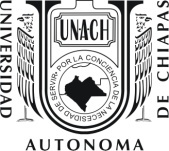 DIRECCIÓN DE COMUNICACIÓN UNIVERSITARIA   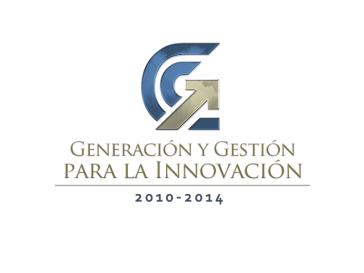 